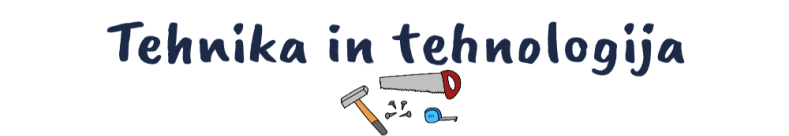 Pošlji fotografije na šolski mail ali izdelek prinesi v šolo.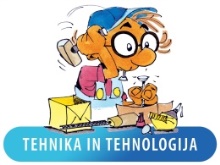 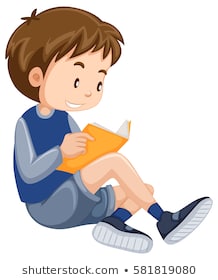 PREBERI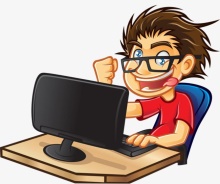 DELO NA RAČUNALNIKU 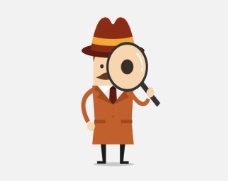 POIŠČI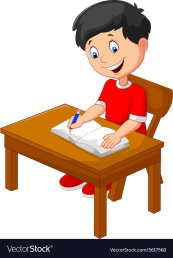 IZDELAJPetek Ta teden si bomo pogledali delovanje naših pljuč. Izdelaj model pljuč. Med izdelavo si filmček večkrat ustavi.Poglej povezavo:https://www.youtube.com/watch?v=0aun04rbCVk Material:Plastenka 3 baloniplastelinlepilni trak3 slamicePripomočki: lepenkarski nož ali olfa nožškarjeIzdelam svoj izdelek.Fotografiram končni izdelek.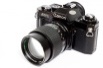 Se vidimo v šoli. 